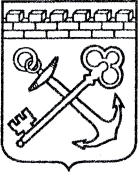 АДМИНИСТРАЦИЯ ЛЕНИНГРАДСКОЙ ОБЛАСТИКОМИТЕТ ПО КУЛЬТУРЕ ЛЕНИНГРАДСКОЙ ОБЛАСТИПРИКАЗ«___»____________2019 г.                                                                №_______________г. Санкт-ПетербургОб установлении предмета охраныобъекта культурного наследия регионального значения«Верхне-Свирская ГЭС, построенная по ленинскому плану ГОЭЛРО»по адресу: Ленинградская область, Подпорожский муниципальный район, Подпорожское городское поселение, г. Подпорожье, ул. Энергетиков, д. 3АВ соответствии со ст. ст. 9.2, 20, 33 Федерального закона от 25 июня              2002 года № 73-ФЗ «Об объектах культурного наследия (памятниках истории                       и культуры) народов Российской Федерации», ст. 4 областного закона от 25 декабря 2015 года № 140-оз «О государственной охране, сохранении, использовании                            и популяризации объектов культурного наследия (памятников истории и культуры) народов Российской Федерации, расположенных на территории Ленинградской области», п. 2.2.2. Положения о комитете по культуре Ленинградской области, утвержденного постановлением Правительства Ленинградской области                                от 24 октября 2017 года № 431, приказываю:1. Установить предмет охраны объекта культурного наследия регионального значения «Верхне-Свирская ГЭС, построенная по ленинскому плану ГОЭЛРО» по адресу: Ленинградская область, Подпорожский муниципальный район, Подпорожское городское поселение, г. Подпорожье, ул. Энергетиков, д. 3А, включенного в единый государственный реестр объектов культурного наследия (памятников истории и культуры) народов Российской Федерации (регистрационный номер 471720774690005), согласно приложению к настоящему приказу.2. Отделу по осуществлению полномочий Ленинградской области в сфере объектов культурного наследия департамента государственной охраны, сохранения и использования объектов культурного наследия комитета по культуре Ленинградской области обеспечить внесение соответствующих сведений в единый государственный реестр объектов культурного наследия (памятников истории                     и культуры) народов Российской Федерации. 3. Отделу взаимодействия с муниципальными образованиями, информатизации и организационной работы комитета по культуре Ленинградской области обеспечить размещение настоящего приказа на сайте комитета по культуре Ленинградской области в информационно-телекоммуникационной сети «Интернет».4. Контроль за исполнением настоящего приказа возложить на заместителя председателя комитета по культуре Ленинградской области – начальника  департамента государственной охраны, сохранения и использования объектов культурного наследия.5. Настоящий приказ вступает в силу со дня его официального опубликования.Заместительпредседателя комитета                                                                            О.Л. МельниковаПодготовил:Главный специалист отдела по осуществлению полномочий Ленинградской области                       в сфере объектов культурного наследия департамента государственной охраны, сохранения и использования  объектов культурного наследия комитета по культуре Ленинградской области_____________________________ И.Е. ЕфимоваСогласовано:Заместитель председателя комитета по культуре Ленинградской области - начальник департамента государственной охраны, сохранения и использования объектов культурного наследия _____________________________ А.Н. КарловЗаместитель начальника департамента государственной охраны, сохранения              и использования объектов культурного наследия комитета по культуре Ленинградской области_____________________________ Г.Е. ЛазареваНачальник отдела по осуществлению полномочий Ленинградской области в сфере объектов культурного наследия департамента государственной охраны, сохранения                      и использования объектов культурного наследия комитета по культуре Ленинградской области_____________________________ С.А. ВолковаСектор правового обеспечения департамента государственной охраны, сохранения  и использования объектов культурного наследия комитета по культуре Ленинградской области______________________________/__________________/Ознакомлен:Заместитель председателя комитета по культуре Ленинградской области - начальник департамента государственной охраны, сохранения и использования объектов культурного наследия _____________________________ А.Н. КарловНачальник отдела взаимодействия с муниципальными образованиями, информатизации организационной работы комитета по культуре Ленинградской области_____________________________ Т.А. ПавловаПредмет охраны объекта культурного наследия регионального значения«Верхне-Свирская ГЭС, построенная по ленинскому плану ГОЭЛРО»по адресу: Ленинградская область, Подпорожский муниципальный район, Подпорожское городское поселение, г. Подпорожье, ул. Энергетиков, д. 3АПриложениек Приказу комитета по культуреЛенинградской областиот «___»________2019 г. №__________№,п/пВидовая принадлежностьпредмета охраныПредмет охраныФотофиксация12341Объемно-пространственное решение и планировочное решение территории- композиционные особенности ансамбля сооружений ГЭС, расположение элементов ансамбля- сооружений Верхне-Свирской гидроэлектростанции:       р. Свирь,  от устья реки; - тип компоновки – береговая с русловыми зданиями, существующая планировочная и ландшафтная структура ансамбля;- взаимное расположение функционально единых объектов здания ГЭС; служебного корпуса в подводной части здания ГЭС;- взаимное расположение здания ГЭС, ограждений плотины ГЭС; местоположение автомобильного проезда вдоль восточного фасада здания ГЭС и по земляной и бетонной плотинам;- расположение шлюза между левым берегом р. Свирь и зданием ГЭС;- ландшафтные характеристики, рельеф, растительность: искусственно созданное гидротехническое сооружение с глобальным преобразованием рельефа;- благоустроенная площадка пространства у подпорной стенки и массива подводной части ГЭС, включающая фонтан, посадки деревьев;- местоположение, форма, материал, цветовое решение фонтана на площадке между шлюзовыми камерами.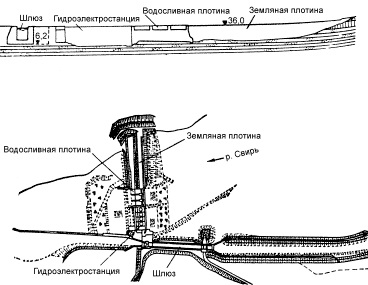 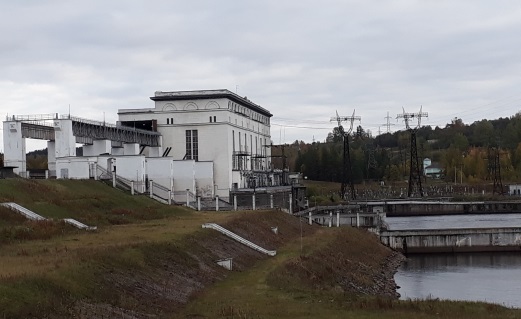 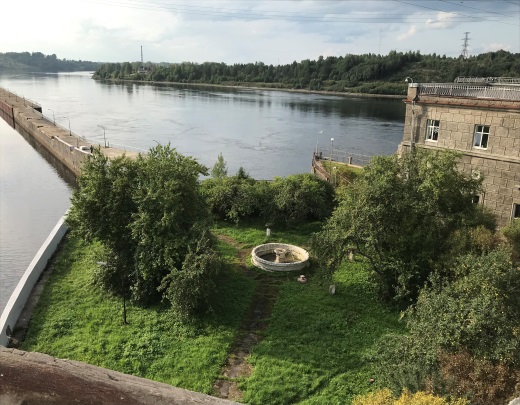 1. Шлюз1. Шлюз1. Шлюз1. Шлюз1.1Объемно-пространственноерешение- объемно-пространственная композиция линейного объекта (камеры шлюза) и высотных объемов зданий, фиксирующих вход и выход в камеру шлюза;- конфигурация в плане в части камеры – прямоугольная с расширением для прохода судов в части нижней и верхней головы;- габариты шлюза: верхней головы с причальной стенкой, нижней головы, камеры шлюза; существующая планировочная структура шлюза как однокамерного ниточного приплотинного сооружения;- расположение трассы шлюза;- габариты насыпного искусственного острова, разделяющего шлюз и ГЭС;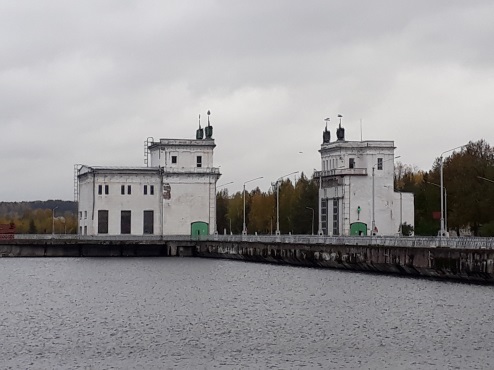 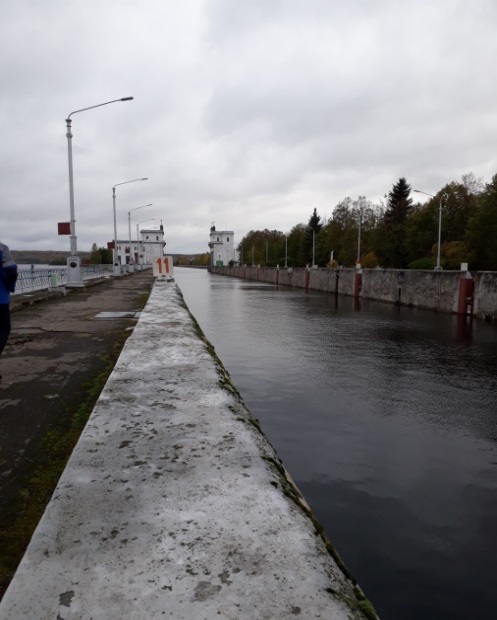 1.2Конструктивная система- основание стен камеры шлюза – фундаментная плита, имеющая сквозной продольный разрез по оси сооружения;- конструктивное решение камеры - стены упрощенного профиля  на разрезном фундаменте в сочетании с продольными галереями, расположенными во внегабаритном надконсольном пространстве; разделение камеры температурными сквозными швами на 6 секций;- конструктивное решение верхней головы шлюза-армированный бетонный массив, отделенный от камеры сквозным температурным осадочным швом; сопряжение с левым берегом посредством откосного крыла; - примыкающие к верхней голове  направляющие устройства – прямолинейные в плане железобетонные пояса, расположенные на отдельно-стоящих опорах;- конструкции стенки падения – две ниши, плоские щиты опускных ворот и аварийного заграждения;-верхние ворота и аварийный затвор – тип плоские опускные щиты;- конструкции нижней головы шлюза: армированный бетонный массив, отделенный сквозными швами от камерной части шлюза; левая входная пала, примыкающая с береговой стороны; откосное крыло;- речная стена, примыкающая торцевой грани  правобережная входная пала, объединённая с галереями водосброса;- шлюзовые ворота – габариты, месторасположение, материал;-поворотный мост – тип конструкций – сочетание функций поворотного моста  и крана для установки низового ремонтного щит;- бетонная подпорная стенка насыпного искусственного острова – со сторона верхнего бьефа;- бетонные подпорные стенки со стороны нижнего бьефа – одна: ограждение входного канала шлюза, другая – ограждение канала сборных отверстий ГЭС и выпускных отверстий галерей шлюза;- отдельные лестницы с ограждениями – нижняя голова; - по обеим сторонам поворотного моста;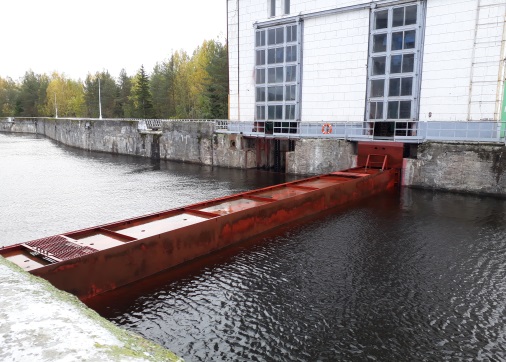 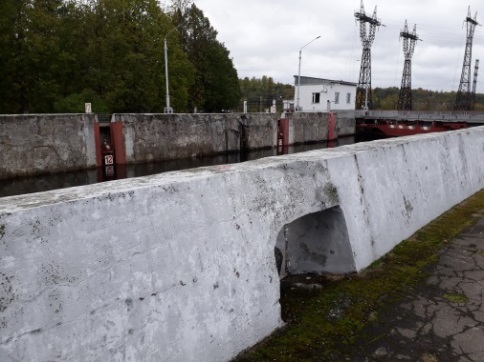 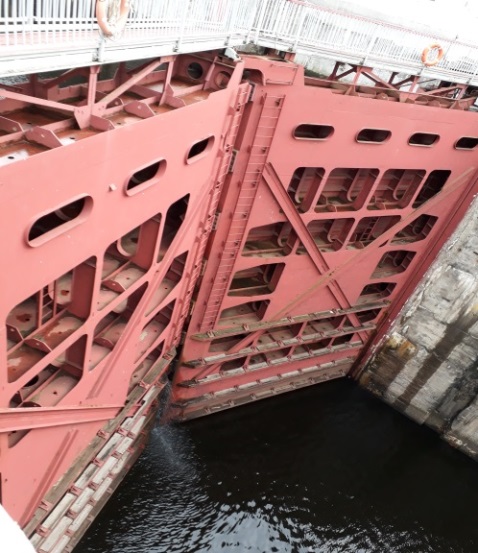 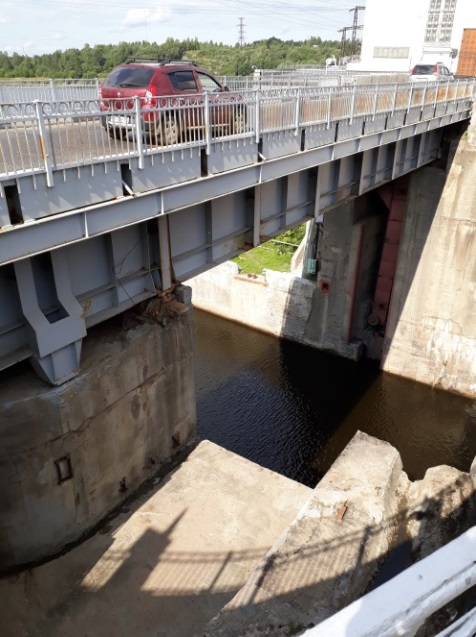 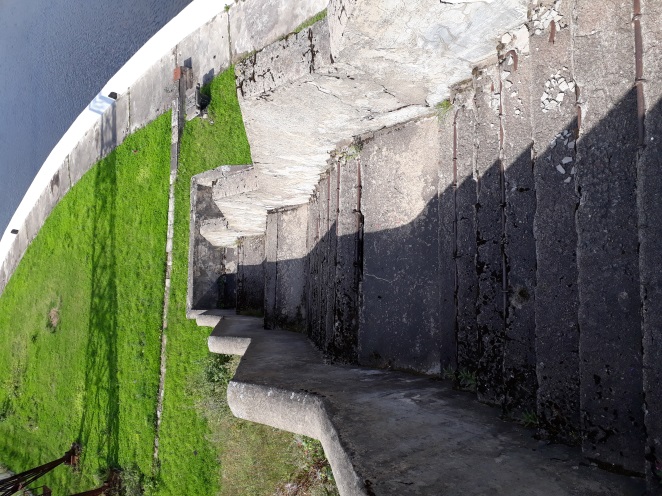 1.3Архитектурно-художественное решение- характер отделки фасадной поверхности подпорных стенок – терразитовая штукатурка с разделкой «под руст»;- ограда с металлической решеткой – габариты, конфигурация в плане пилонов с пирамидальными навершиями и каменного основания ограды, рисунок металлическо решетки, характер отделки пилонов- гладкая штукатурка с разделкой «под руст».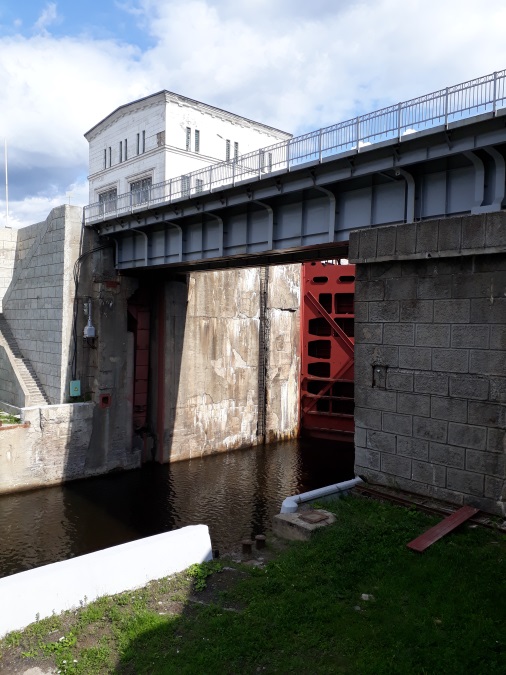 1.2. Здание механизмов ворот и затворов наполнения1.2. Здание механизмов ворот и затворов наполнения1.2. Здание механизмов ворот и затворов наполнения1.2. Здание механизмов ворот и затворов наполнения1.2.1Объемно-пространственное решение- здание двух-трехэтажное прямоугольное в плане, исторические габариты, конфигурация, местоположение здания;- крыша – скатная, габариты, конфигурация, высотные отметки, окрытие – металл;- планировочное решение в габаритах капитальных стен;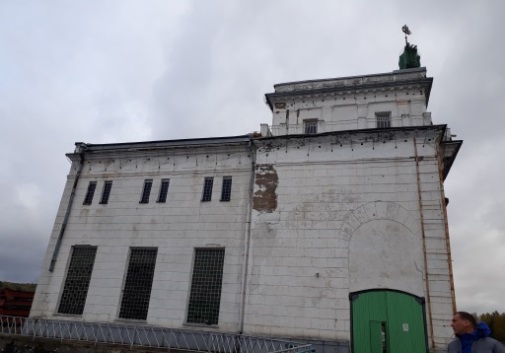 1.2.2Конструктивная системаФундаменты, наружные кирпичные стены, высотные отметки межэтажных перекрытий;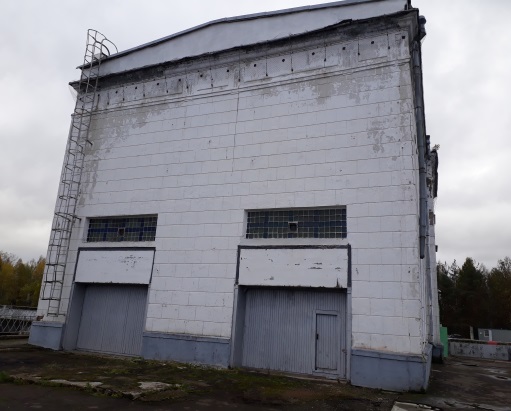 1.2.3Архитектурно-художественное решение- архитектурно-художественное решение в формах «сталинской» архитектуры, характерной для середины XX века; общее цветовое решение;- оформление и характер фасадной поверхности в уровне первого второго этажа – гладкая штукатурка с разделкой под руст, профилированный венчающий карниз, фриз с геометрическим орнаментом, профилированная тяга со стилизованными дентикулами в уровне второго этажа;- оформление и характер фасадной поверхности в уровне третьего этажа –гладкая штукатурка, профилированный карниз с модульонами и гладким фризом, пилястры тосканского ордера;- квадратные стилизованные кронштейны под плитой площадки балкона в уровне третьего этажа;- балконное металлическое  ограждение с тумбами – рисунок металлической решетки, габариты;- атиковая стенка со скульптурными композициями военной тематики (флаги, венки, гербы), металлические флюгеры на металлическом стержне в завершении скульптурных композиций;- оконные проемы –прямоугольные;- оконные заполнения - в уровне первого – второго этажа с витражным остеклением, со стороны южного фасада в металлическом переплете;- дверные проемы – прямоугольные, с лучковой перемычкой со стороны западного фасада;- дверное заполнение – деревянное двухстворчатое со стороны западного фасада, деревянное одностворчатое со  стороны северного фасада.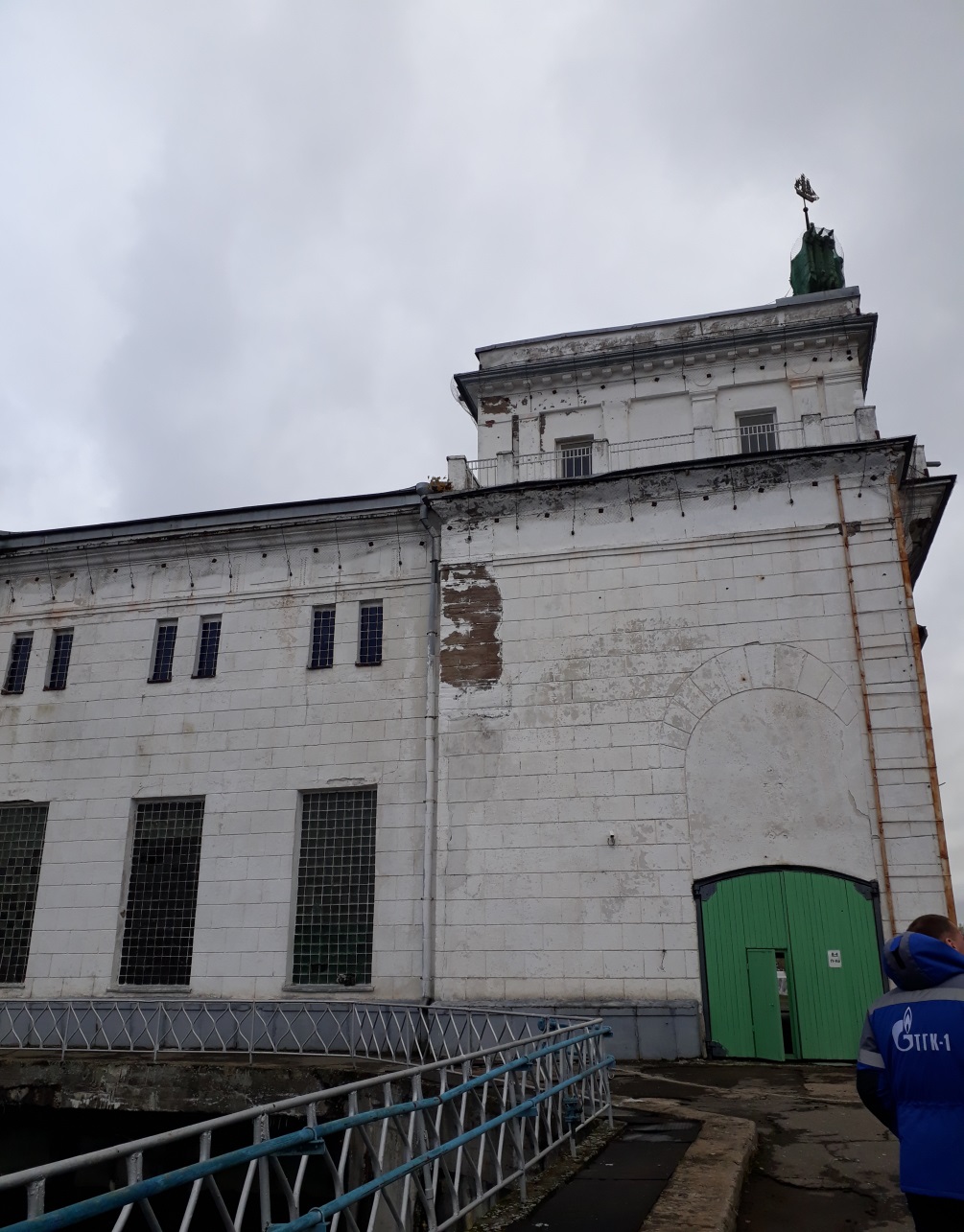 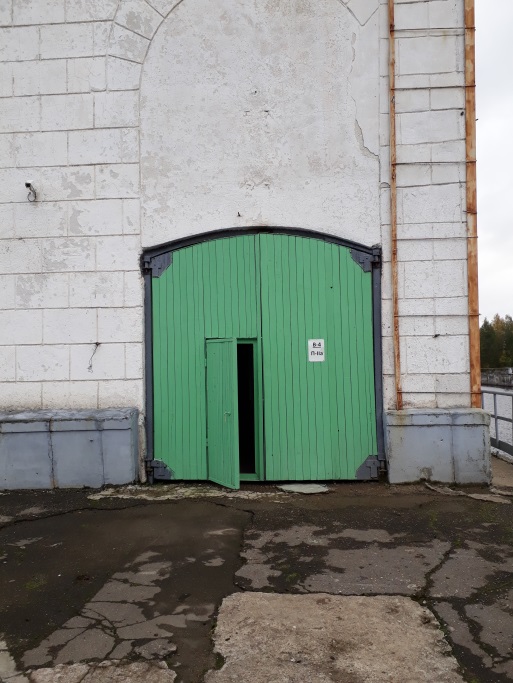 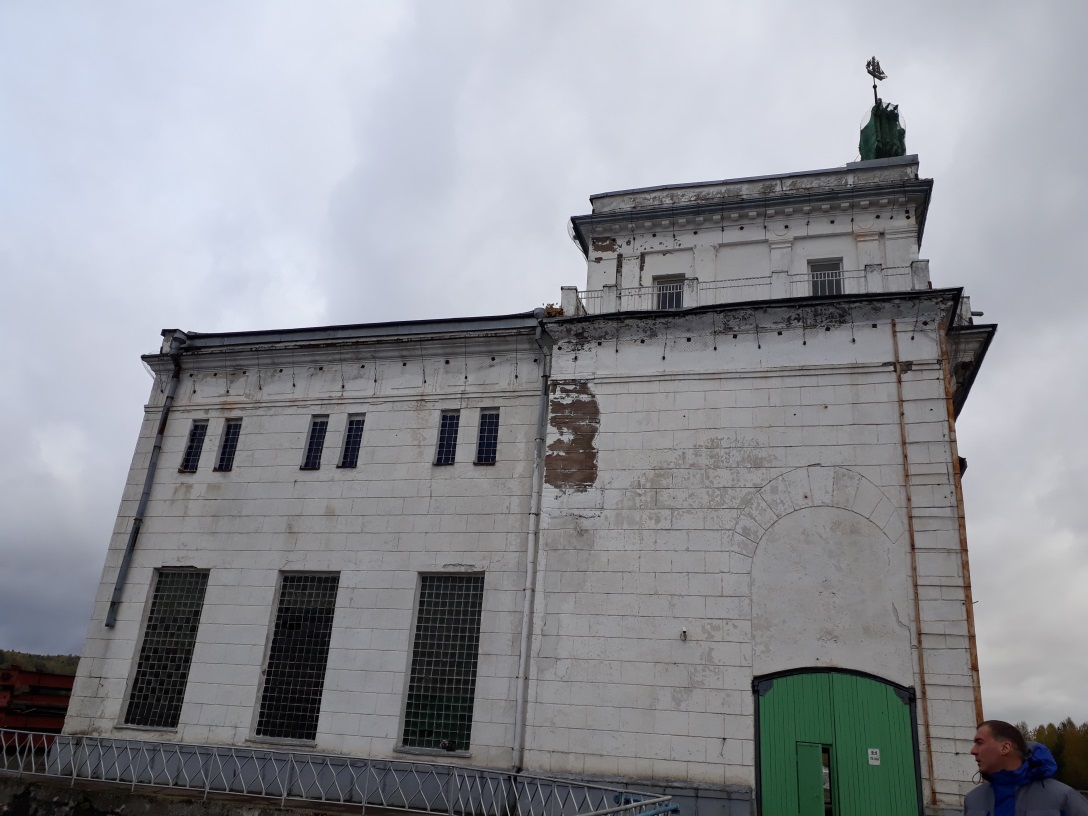 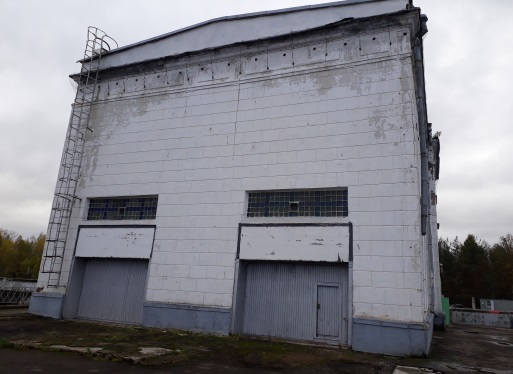 1.3. Здание центрального пульта и механизмов ворот1.3. Здание центрального пульта и механизмов ворот1.3. Здание центрального пульта и механизмов ворот1.3. Здание центрального пульта и механизмов ворот1.3.1Объемно-пространственноерешение- здание двух-трехэтажное прямоугольное в плане, исторические габариты, конфигурация, местоположение здания;- крыша – скатная, габариты, конфигурация, высотные отметки, окрытие – металл;- планировочное решение в габаритах капитальных стен;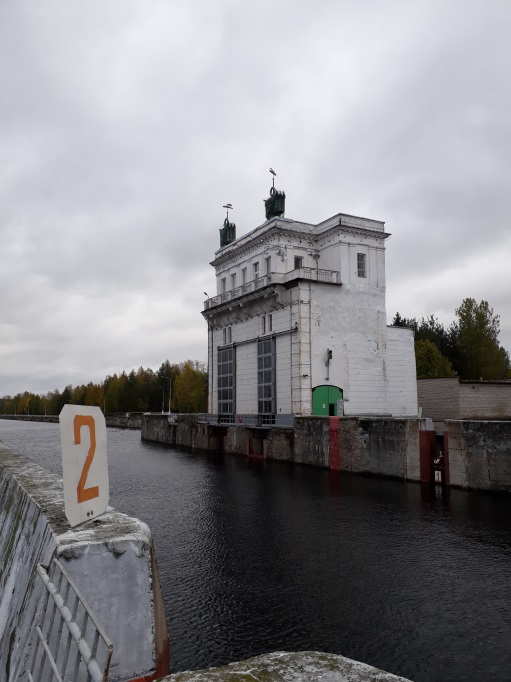 1.3.2Конструктивная системаФундаменты, наружные кирпичные стены, высотные отметки межэтажных перекрытий;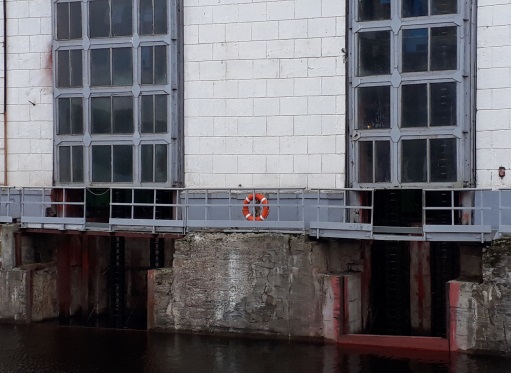 1.3.3Архитектурно-художественное решение- архитектурно-художественное решение в приемах «сталинской» архитектуры, характерной для середины XX века; общее цветовое решение;- оформление и характер фасадной поверхности в уровне первого второго этажа – гладкая штукатурка с разделкой под руст, профилированный венчающий карниз, фриз с геометрическим орнаментом, профилированная тяга со стилизованными дентикулами в уровне второго этажа;- цоколь кирпичный – оштукатурен;- оформление и характер фасадной поверхности в уровне третьего этажа –гладкая штукатурка, профилированный карниз с модульонами и гладким фризом, пилястры тосканского ордера;- квадратные стилизованные кронштейны под плитой площадки балкона в уровне третьего этажа;- балконное металлическое  ограждение с тумбами – рисунок металлической решетки, габариты;- аттиковая стенка со скульптурными композициями военной тематики (флаги, венки, гербы), металлические флюгеры на металлическом стержне в завершении скульптурных композиций;- оконные проемы прямоугольные;- оконные заполнения - в уровне первого – второго этажа с витражным остеклением, со стороны северного фасада в металлическом переплете;- дверные проемы – прямоугольные, с лучковой перемычкой со стороны западного фасада;- дверное заполнение – деревянное двухстворчатое со стороны западного фасада.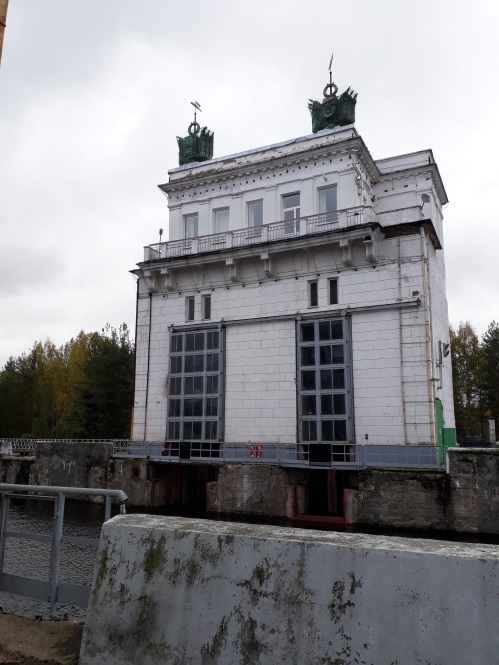 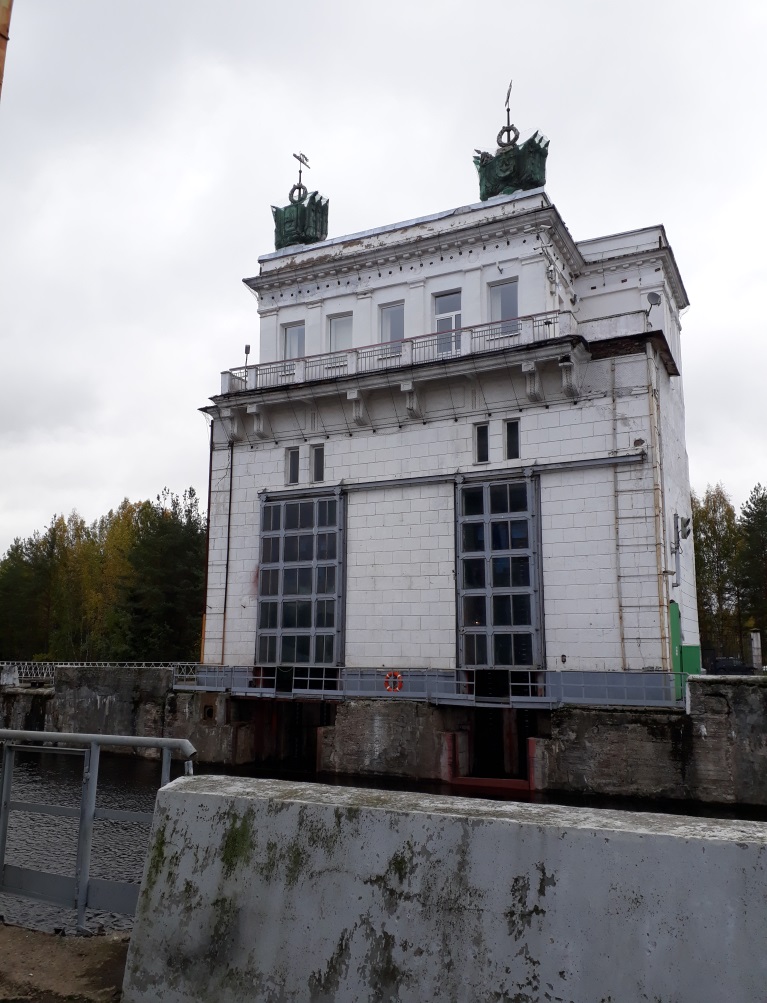 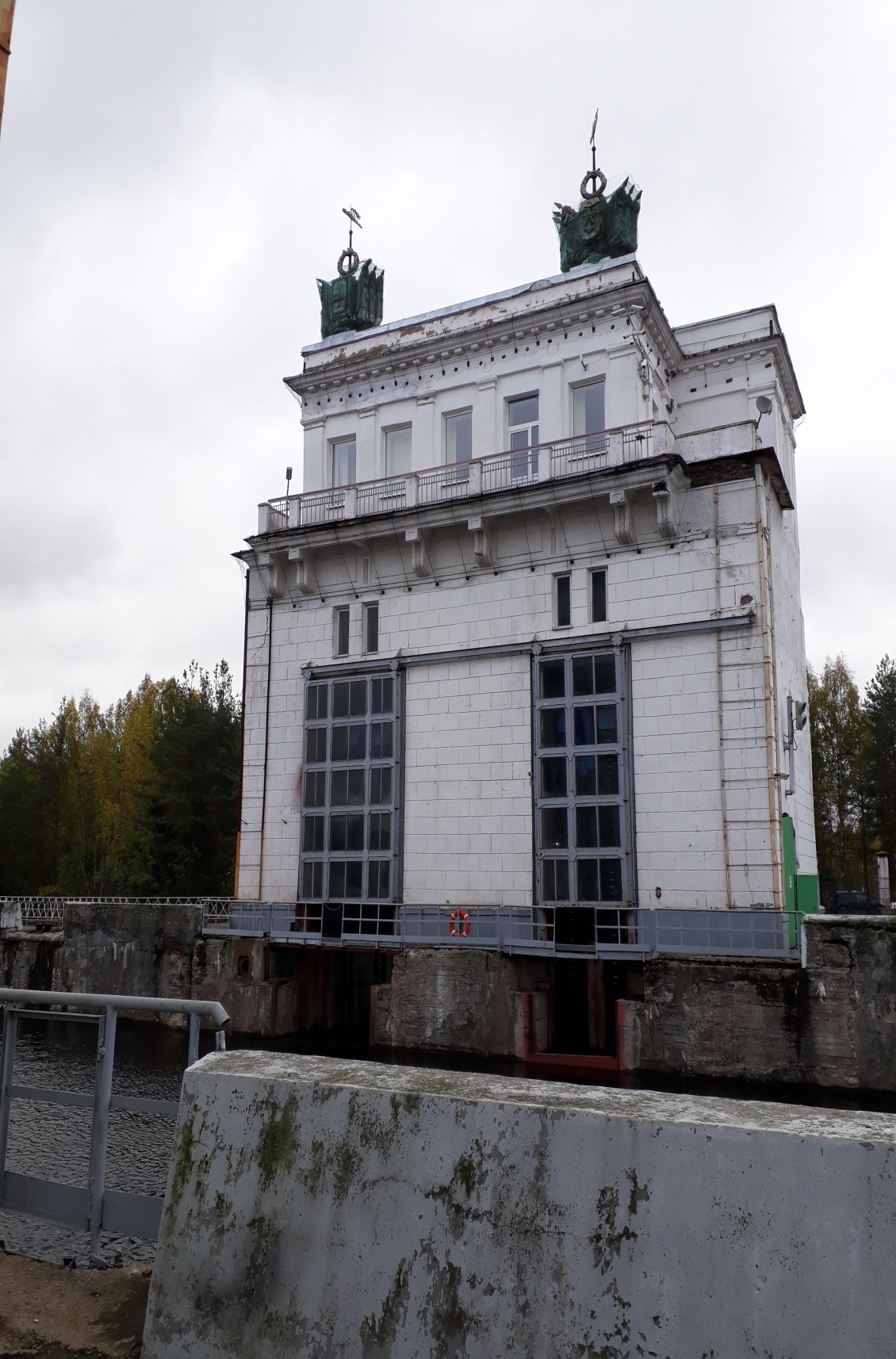 1.4. Здание нижней головы шлюза1.4. Здание нижней головы шлюза1.4. Здание нижней головы шлюза1.4. Здание нижней головы шлюза1.4.1Объемно-пространственноерешение- здание двух-трехэтажное сложное в плане, исторические габариты, конфигурация, местоположение здания;- крыша – скатная, габариты, конфигурация, высотные отметки, окрытие – металл;- планировочное решение в габаритах капитальных стен;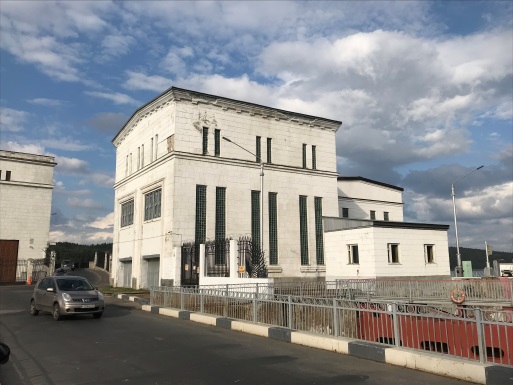 1.4.2Конструктивная система- фундаменты, наружные кирпичные стены пролетных строений, высотные отметки перекрытий;- лестницы – местоположение габариты; - помещения камер опорожнения и наполнения -  зального типа;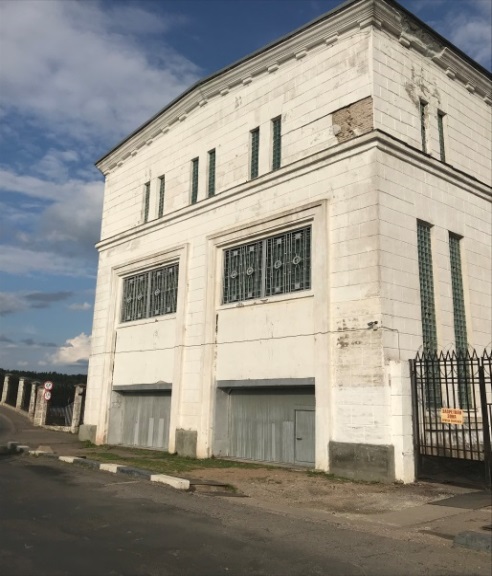 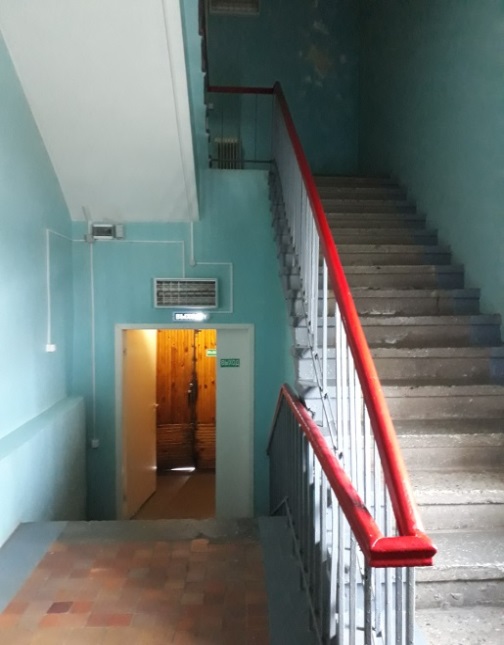 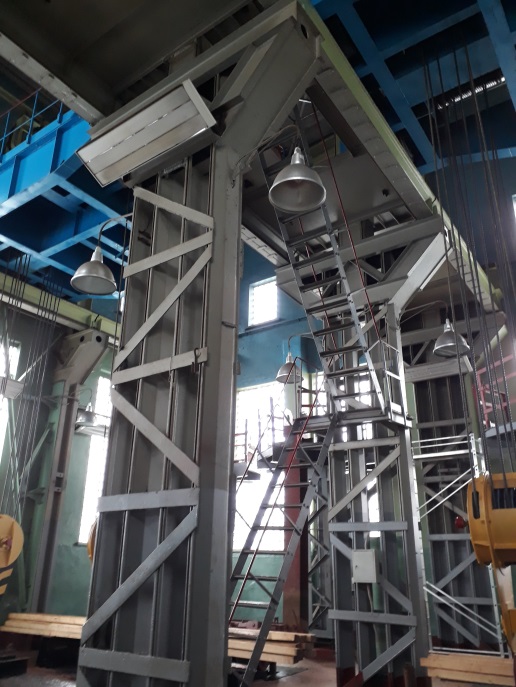 1.4.3Архитектурно-художественное решение- архитектурно-художественное решение в приемах «сталинской» архитектуры, характерной для середины XX века; общее цветовое решение;- цоколь кирпичный – характер отделки-гладкая штукатурка;- оформление и характер фасадов трехэтажного объема - штукатурная поверхность  с разделкой под руст, профилированный венчающий карниз с модульонами,профилированная междуэтажная тяга;- оформление и характер фасадной поверхности двухэтажного  объема - штукатурная поверхность с разделкой под руст, карниз простого профиля, профилированная тяга;- оконные проемы   прямоугольные - габариты, местоположение;- оконные заполнения с витражным остеклением-рисунок расстекловки, - металлические решетки-рисунок, материал;- дверные проемы – прямоугольные; - дверное заполнение – деревянное двухстворчатое, глухое, одностворчатое деревянное глухое-габариты, местоположение.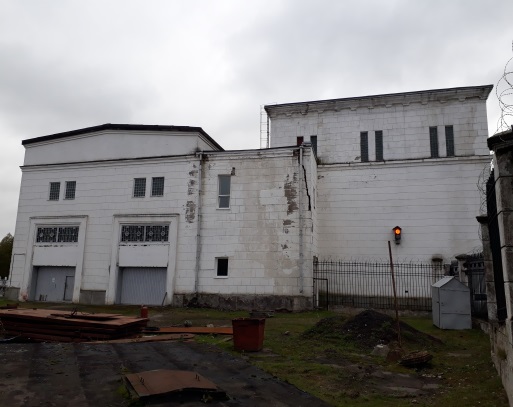 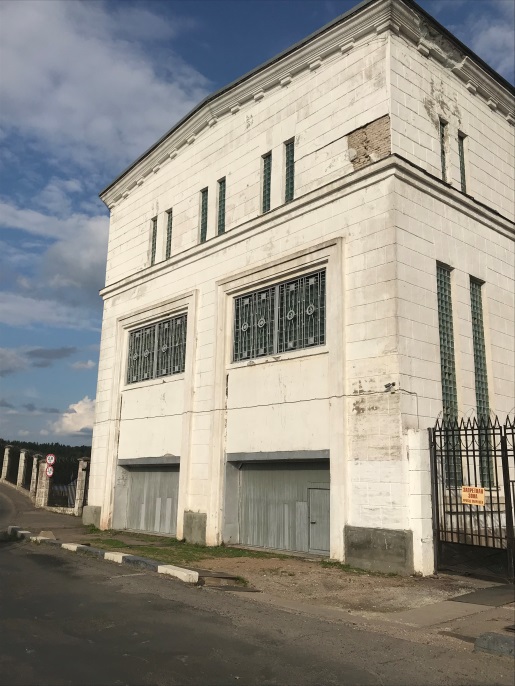 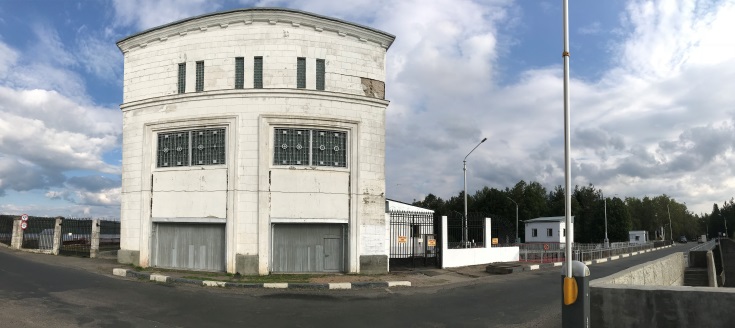 2.  Гидроэлектростанция (ГЭС)2.  Гидроэлектростанция (ГЭС)2.  Гидроэлектростанция (ГЭС)2.  Гидроэлектростанция (ГЭС)2.1 Здание ГЭС2.1 Здание ГЭС2.1 Здание ГЭС2.1 Здание ГЭС2.1.1Объемно-пространственное решение- исторические габариты руслового здания ГЭС бычкового типа, надагрегатной части: верхнего строения пролетного здания ГЭС прямоугольного в плане в уровне надземной части, и служебного корпуса с рядом вспомогательных помещений – в  уровне подземной части;- конфигурация, местоположение;- крыша верхнего строения – скатная, крыша  служебного корпуса-плоская; габариты, конфигурация, высотные отметки, покрытие – металл;- планировочное решение в габаритах капитальных стен;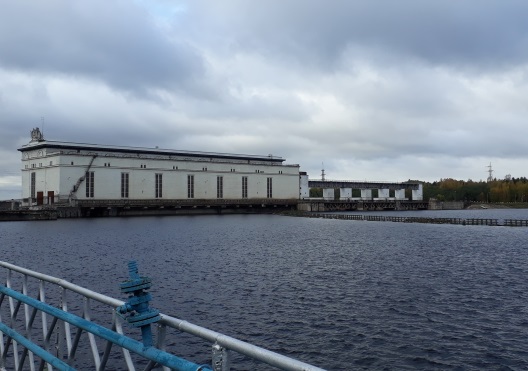 2.1.2Конструктивная система- конструктивное решение верхнего строения здания ГЭС - несущий каркас, подкрановых конструкций и заполнения, представляющий собой систему колонн, на которые опираются фермы перекрытия и подкрановые металлические балки;- высотные отметки перекрытий верхнего строения ГЭС (машинный зал, помещение затворов);- объемно-планировочное решение в пределах капитальных стен верхнего строения ГЭС (машинный зал, помещение затворов);- объемно-планировочное решение в пределах капитальных стен служебного корпуса;- высотные отметки перекрытий служебного корпуса;- лестницы – местоположение, конфигурация, рисунок и материал (металл) перильного ограждения, профилированный поручень - рисунок профиля, материал (дерево);- оформление нижней (обратной) стороны лестницы кессонами;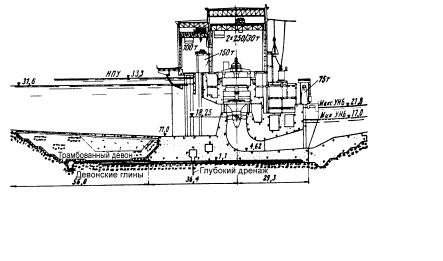 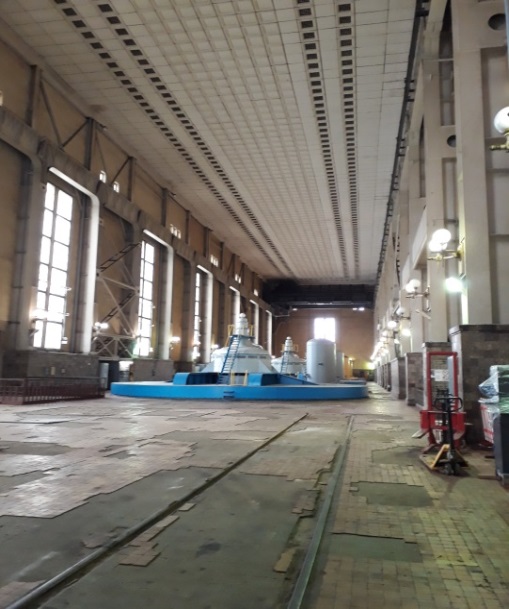 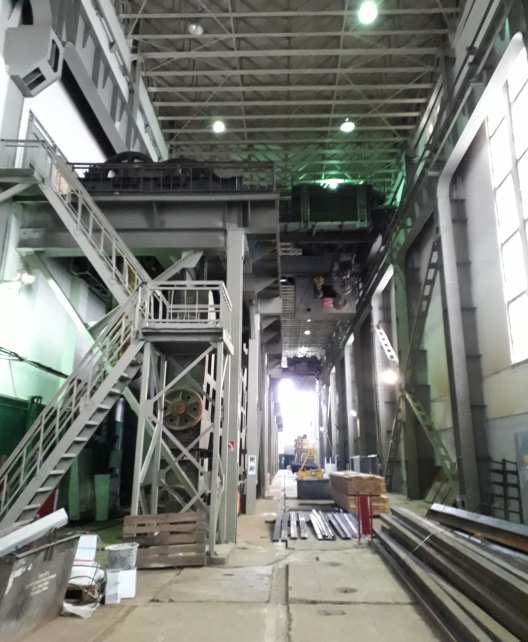 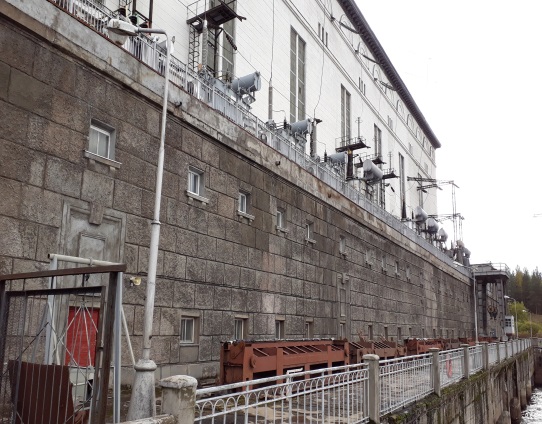 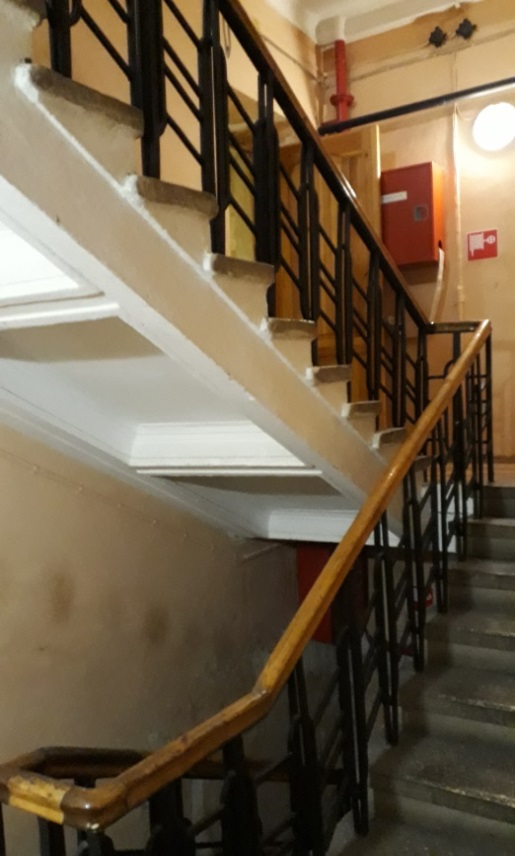 2.1.3Архитектурно-художественное решение- архитектурно-художественное решение в приемах «сталинской» архитектуры, характерной для середины XX века; общее цветовое решение;- цоколь кирпичный – характер отделки-гладкая штукатурка;- оформление и характер фасадов: штукатурная поверхность с разделкой под руст, профилированный венчающий карниз с модульонами,две профилированные междуэтажные тяги, оформление подкарнизного пространства полуциркульными гладко-оштукатуренными нишами с профилированным обрамлением (верхнее строение в части машинного зала); - профилированный карниз простого профиля, профилированная тяга (верхнее строение в части помещения затворов;- оформление южного фасада скульптурной композицией (флаги, венки, гербы) и табличкой с датировкой постройки ГЭС;- оконные проемы   прямоугольные - габариты, местоположение;- оконные заполнения с витражным остеклением-рисунок расстекловки, материал (дерево);металлические решетки (южный фасад) - рисунок, материал;- дверные проемы – прямоугольные, дверное заполнение – деревянное двухстворчатое, филенчатое глухое (южный фасад);- оформление фасадной поверхности служебного корпуса - терразитовая штукатурка с разделкой под руст, межэтажная профилированная тяга, барельефы в межоконном пространстве на фигурных кронштейнах; - оконные проемы – прямоугольные, квадратные;- оформление оконных проемов профилированными наличниками с замковыми камнями, оформление оконных проемов подоконными карнизами;- оформление дверных проемов профилированными наличниками с замковым камнем; и  прямоугольным панно в десюдепортах дверных проемов с западной стороны- цоколь - гладко оштукатурен;- парапетное ограждение – рисунок, материал (металл);- барельефы в профилированном обрамлении на фигурных кронштейнах, расположенные на подпорной стенке, изображающие эпизоды строительства гидроэлектростанций, ниша с полуциркульным завершением;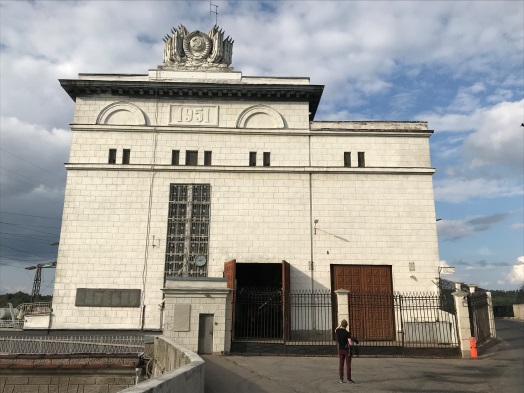 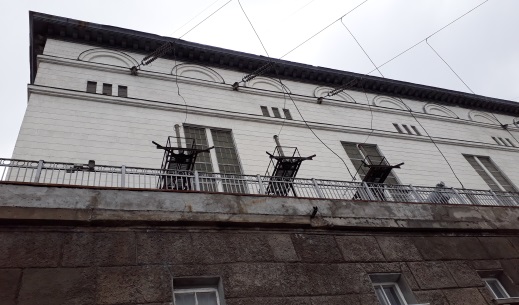 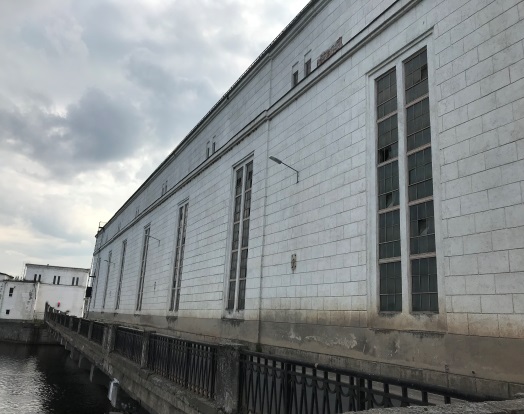 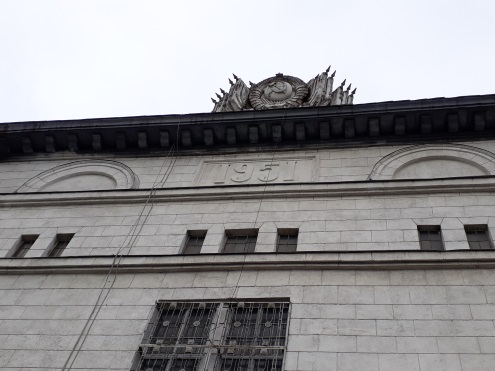 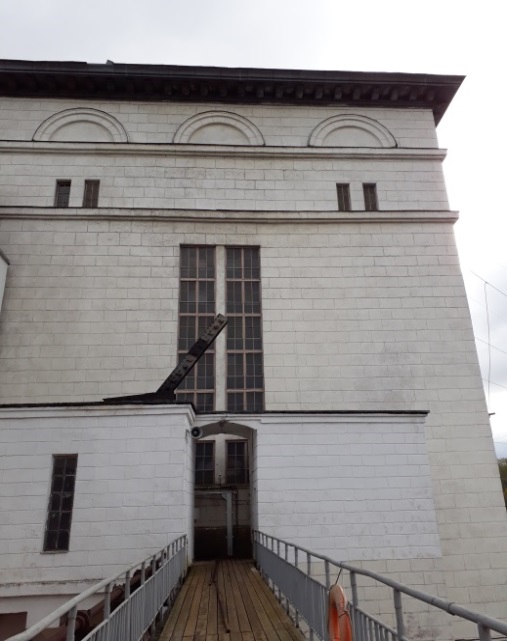 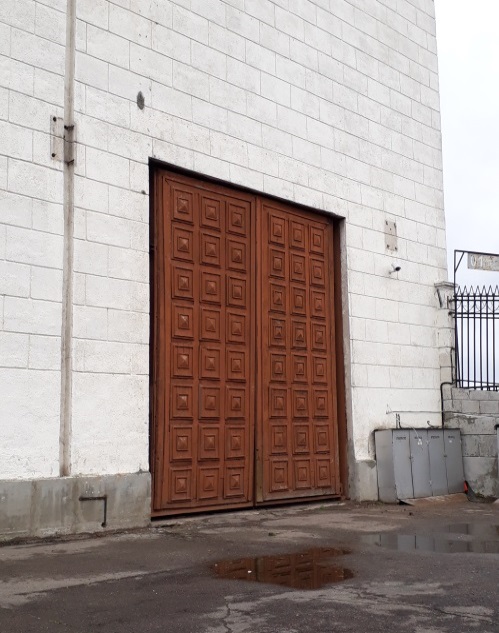 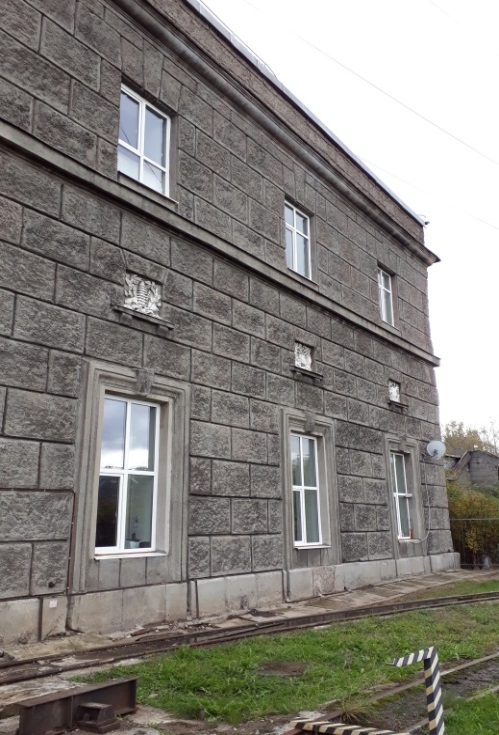 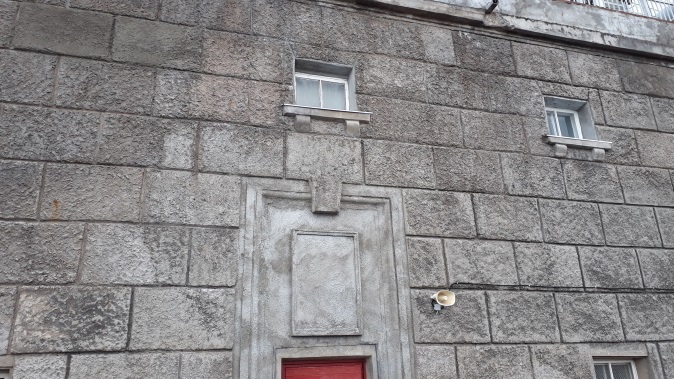 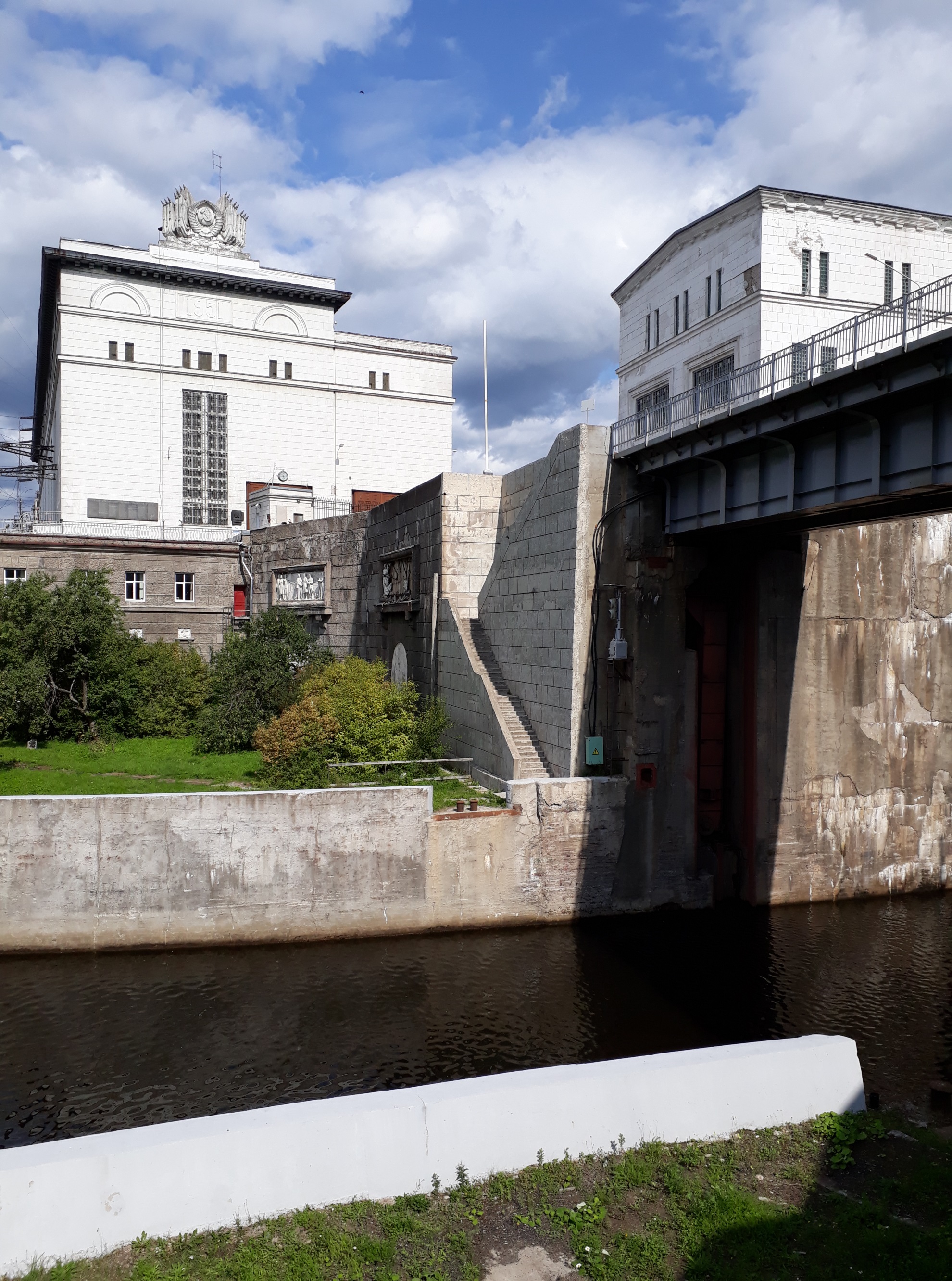 2.1.4Архитектурно-художественное оформление интерьеров- облицовка нижней части стен машинного зала – материал гранит;- оформление потолка машинного зала;- светильники в машинном зале станции.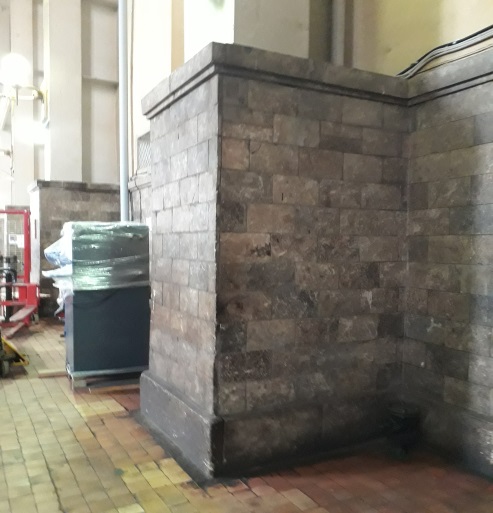 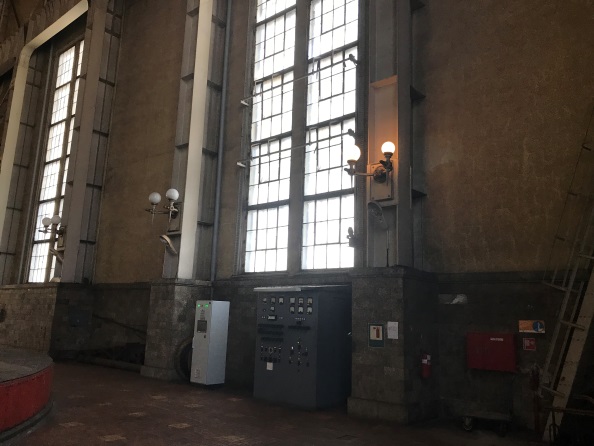 2.2.Водосливная бетонная плотина2.2.Водосливная бетонная плотина2.2.Водосливная бетонная плотина2.2.Водосливная бетонная плотина2.2.1Объемно-пространственное решение- исторические габариты водосливной трехсекционной контрфорсной плотины на нескальном основании;- конфигурация опорных конструкций затворов и моста – быков, раздельных и сопрягающих устоев;- местоположение автомобильного проезда;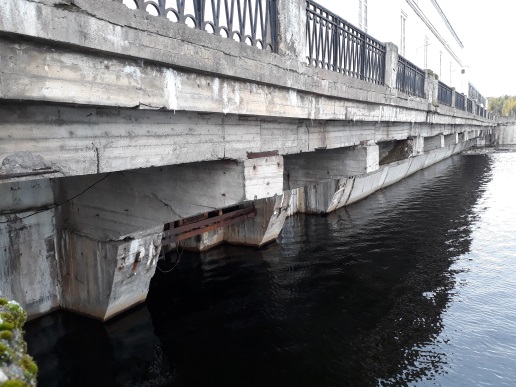 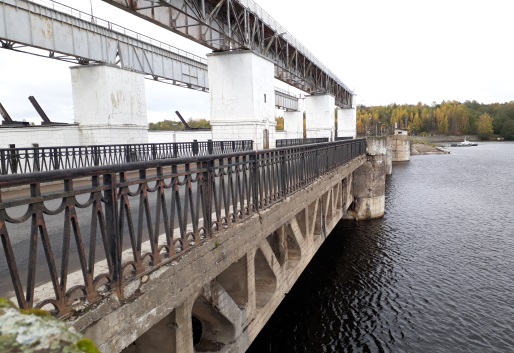 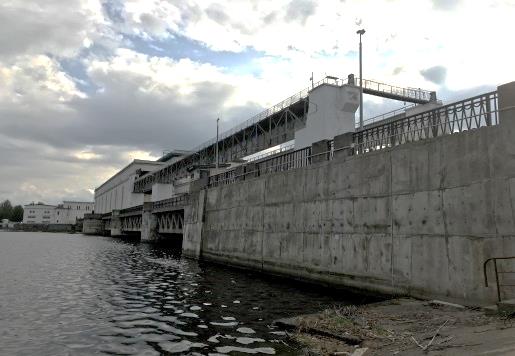 2.2.2Конструктивная система- открытая галерея стоечно-балочной конструкции с фланкирующими одноэтажными зданиями крановых механизмов прямоугольной формы с прямоугольными оконными проемами;- прямоугольные в плане опорные подкрановые башни – материал кирпич, местоположение, габариты; - внутренние лестницы подкрановых башен – местоположение, габариты;- металлические конструкции крановых рельс – материал, местоположение;лестничные спуски - габариты, местоположение;- конструктивное решение основания дорожного проезда водосливной части – мостовые фермы;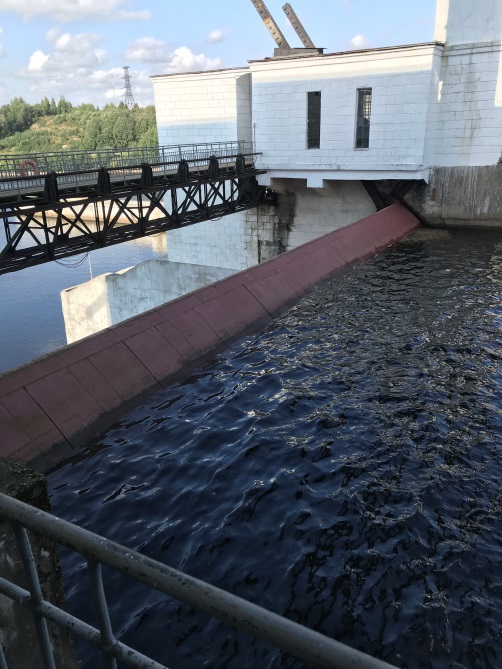 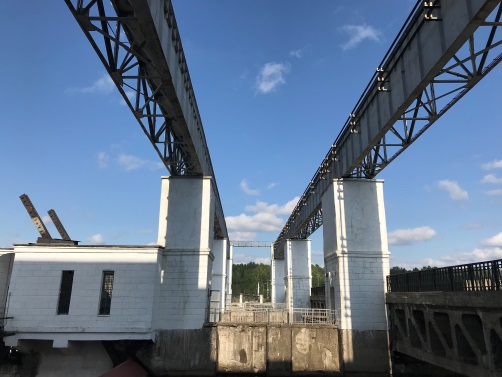 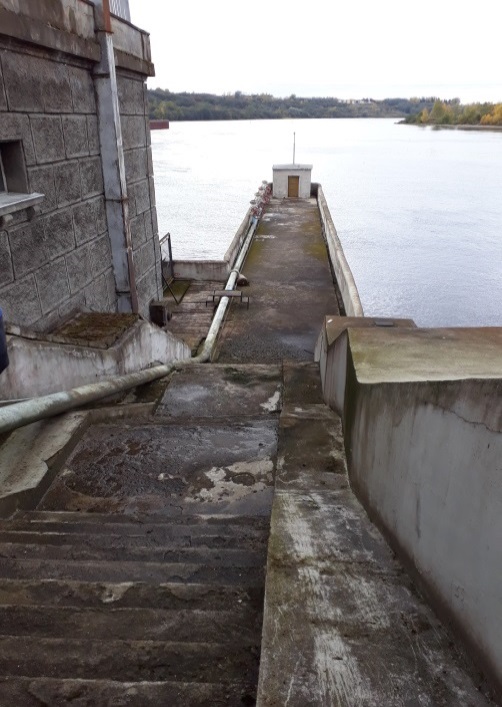 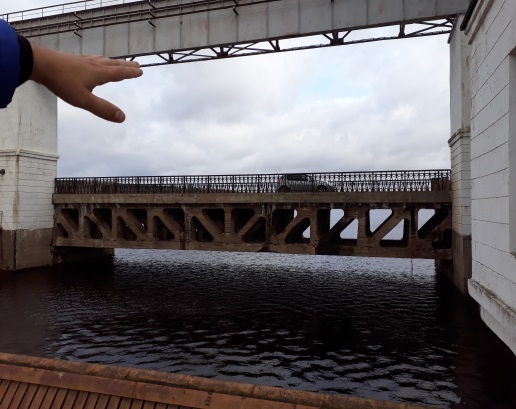 2.2.3Архитектурно-художественное решение- оформление и характер фасадов подкрановых башен: частично - штукатурная поверхность с разделкой под руст и оформлением массивной тягой с замковым камнем, частично - гладкая штукатурка;- оконные и дверные проемы –прямоугольные формы;- заполнение оконных проемов -мелкая расстекловка;- заполнение дверных проемов подкрановых башен с восточной стороны – металлическое с накладными фигурными элементами;- арочные сквозные проемы в нижней части башен соединенные перекидными  металлическими мостками  габариты проемов, габариты мостков, оформление фасадной поверхности – штукатурка с разделкой под руст;- рисунок и материал металлического ограждения дорожного проезда, местоположение тумб между секциями ограждения, создающий ритм рисунку.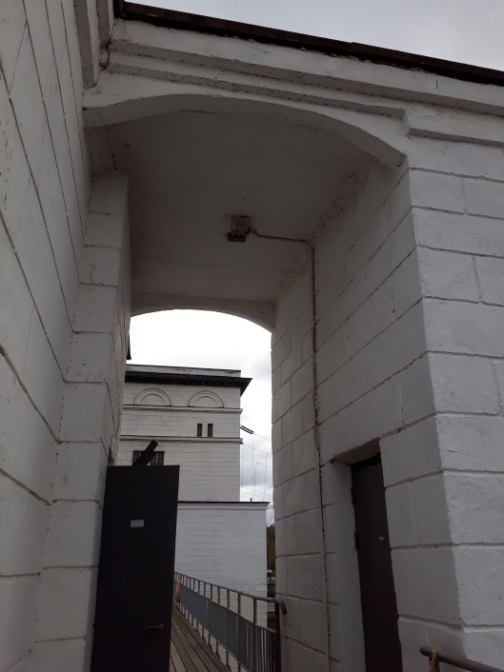 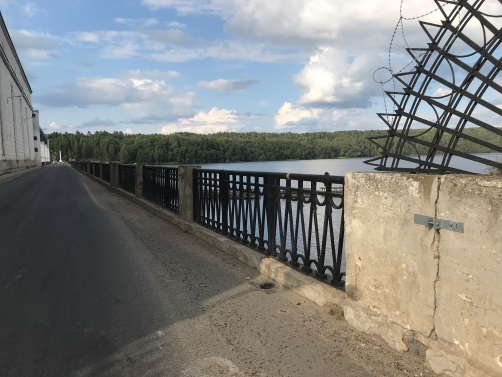 2.3. Земляная плотина2.3. Земляная плотина2.3. Земляная плотина2.3. Земляная плотина2.3.1Архитектурно-художественное  решение- характер облицовки плотины выше уровня водной поверхности;- высотные отметки и рельеф земляной плотины;- ограда по контуру земляной плотины правого берега: с прямоугольными в плане пилонами с пирамидальными навершиями: рисунок и материал решеток, конфигурация и местоположение пилонов включая навершия, отделка поверхности пилонов – под руст.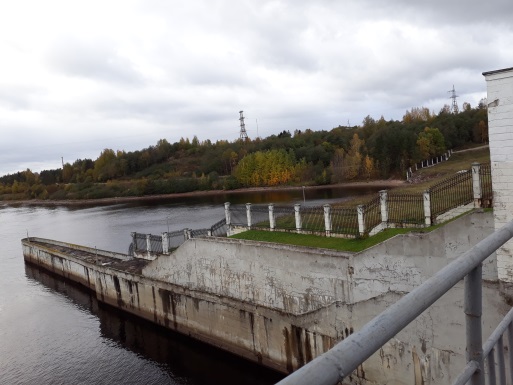 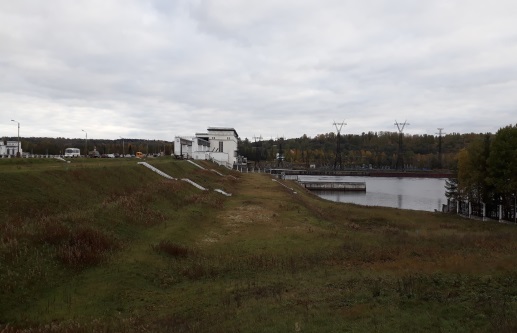 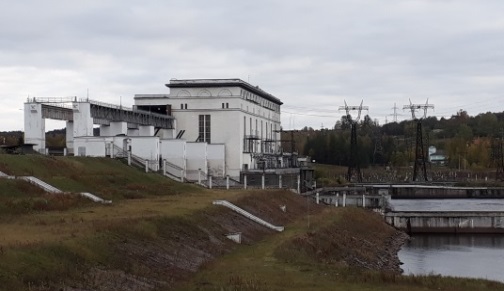 